Andy,In a concerted effort with Emergency Services and GIS, a new street addressing configuration has been suggested and hereby proposed to be incorporated into the Master Plan for this subdivision.Emergency Services is working towards having all new streets within the county  to be identified by a geo-physical/coordinate location and moving away from and discouraging any new streets designated by "name".  In doing this, should Emergency Services ever be required, having a more exact location, response time can be kept to a minimum.If the developer insists on recording a plat with a "named" street, that "named" street will be entered into the County system as an "alias", with the coordinate street # as the main address designation. Thus,  all "named" streets must be designated on the dedication plat in parenthesis...such as (Farr Parkway). In cases such as cul-de-sacs, names are being accepted..." Fevaro Circle".  I have attached a copy of the Master Plan showing the proposed centerline locations and designation for each section of road.ThanksJack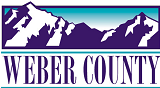 jhaight@co.weber.ut.usWeber County Surveyors Office2380 Washington Blvd., Suite 370Ogden, Utah 84401